Lors de sa conférence inaugurale des projets nationaux dans l'agriculture de Moshtohor, le Président de l’Université souligne l'importance de l'investissement des capacités scientifiques dans l'agriculture et la production. Pendant les travaux de la Conférence scientifique annuelle de la Faculté d'agriculture, et lors de sa conférence inaugurale des projets nationaux dans l'agriculture de Moshtohor, le professeur Elsayed Elkaddi Président de l’Université de Benha souligne l'importance de l'investissement des capacités scientifiques dans l'agriculture et la production, comme il a affirmé sur l’importance des projets nationaux et le développement agricole en Egypte, dont cela s’est fait en présence du professeur Hicham Abou El Enein Vice-président de l’Université de Benha pour les études supérieures et la recherche scientifique, et le professeur Mahmoud Iraki Doyen de la Faculté de l'agriculture et un certain nombre des doyens des facultés de l'Université et des agents et des chefs des départements et des membres du corps enseignant.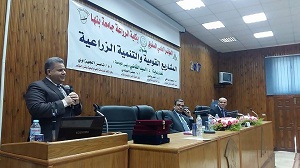 Le professeur Elsayed Elkaddi Président de l’Université de Benha a montré l'importance que nous avons notre nourriture et la recherche scientifique dans la production de produits. Il a souligné aussi la nécessité de l'investissement actuel et l’amélioration de la qualité de la vie. Pour sa part, le professeur Hicham Abou El Enein Vice-président de l’Université de Benha pour les études supérieures et la recherche scientifique a affirmé l'importance de la conférence et des séances scientifiques pour traiter les problèmes alimentaires, aussi les problèmes la forte augmentation de la population, et les besoins des citoyens. Pour sa part le professeur Mahmoud Iraki Doyen de la Faculté de l'Agriculture, a déclaré que la conférence discutera de la recherche scientifique et l'importance des projets nationaux et géants dans le domaine de l'agriculture, et l'élevage pour ouvrir des nouvelles perspectives et espoirs pour nos jeunes diplômés des facultés de l'agriculture à travailler dans ces projets afin de parvenir à un développement social et économique global.